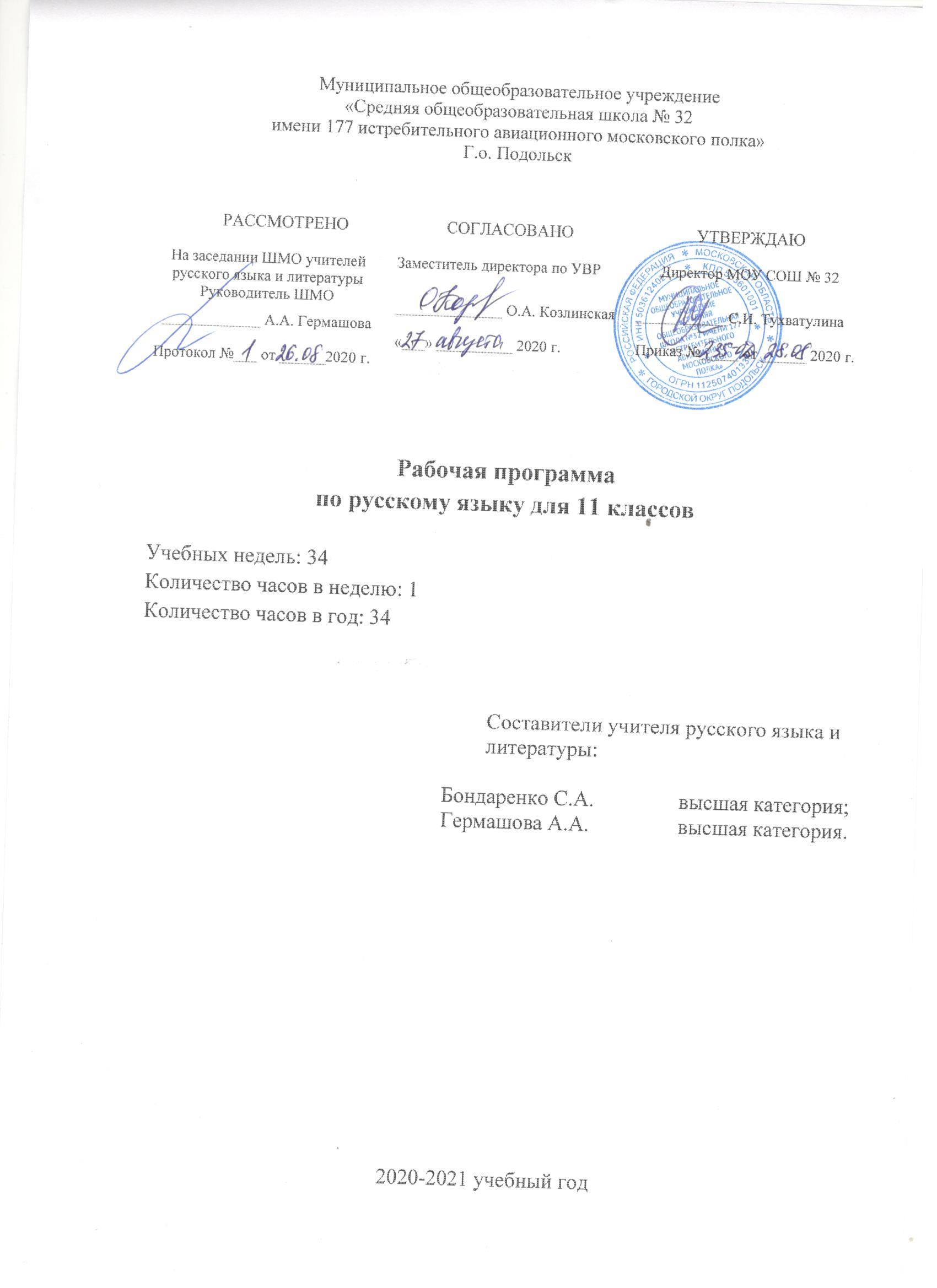 СодержаниеОсновные цели и задачи изучения русского (родного) языка в 11 классе......................3Планируемые результаты изучения учебного предмета «Русский язык»	3Содержание учебного курса «Русский язык"	.7Тематическое планирование с указанием количества часов, отводимых на освоение каждой темы……………………………………………………………………………...........10Рабочая программа составлена на основе федерального государственного образовательного стандарта среднего общего образования Федерального закона «Об образовании в Российской Федерации» от 29.12.2012 № 273-ФЗ;  основной образовательной программы среднего общего образования МОУ СОШ №32 Го. Подольск, авторской программы Гольцовой Н.Г. программа к учебнику «Русский язык, 10 – 11 классы». (Авторы  Н.Г.  Гольцова, И.В. Шамшин,  М. А. Мищерина) / Н.Г.  Гольцова. – 7-е изд. - М.: ООО «Русское слово - учебник», 2012г.,  к учебнику Русский язык и литература. Русский язык: учебник для 10 – 11 классов  общеобразовательных учреждений. Базовый уровень: в 2 ч. ; в соответствии с учебным планом МОУ СОШ №32 Г. о.Подольск,Преподавание ведётся по учебнику:Русский язык и литература. Русский язык:  учебник для 10-11 классов общеобразовательных учреждений. Базовый уровень: в 2 ч. Ч.1/   Н.Г. Гольцова,   И.В.Шамшин.,М. А. Мищерина. – М.: ООО «Русское слово - учебник», 2019.  Описание места учебного предмета, курса в учебном планесоответствие с учебным планом МОУ «СОШ № 32» программа рассчитана на 34 часа, из расчета 1 час в неделю в 10 -11 классах.В соответствии с ФГОС среднего (полного) общего образования целями изучения предмета «Русский язык» являются:• формирование российской гражданской идентичности обучающегося средствами русского языка и литературы;• воспитание уважения к родному языку, сознательного отношения к нему как явлению культуры;• сформированность представлений о роли языка в жизни общества, государства; приобщение через изучение русского языка и литературы к ценностям национальной и мировой культуры; формирование нравственного сознания и поведения на основе усвоения общечеловеческихценностей;• способность свободно общаться в различных формах и форматах и на разные темы; свободно использовать словарный запас;• готовность и способность обучающихся к саморазвитию и личностному самоопределению;• владение навыками самоанализа и самооценки на основе наблюдений за собственной речью;• сформированность устойчивого интереса к чтению как средству познания, в том числе средству познания основ своей и других культур и уважительного отношения к ним;• сформированность понятий о нормах русского литературного языка и умелое использование богатейших возможностей русского языка при соблюдении языковых норм;• сформированность представлений об изобразительно-выразительных возможностях русского языка, умение правильно и уместно их использовать в разных условиях общения;• владение умением анализировать текст с точки зрения наличия в нём явной и скрытой, основной и второстепенной информации;• владение умением представлять тексты в виде тезисов, конспектов, аннотаций, рефератов, сочинений различных жанров;• сформированность умений написания текстов различных жанров на различные темы, в том числе демонстрирующих творческие способности обучающегося;• сформированность навыков различных видов анализа литературных произведений (в том числе языкового анализа художественного текста);• владение навыками анализа художественных произведений с учётом их жанрово-родовой специфики; осознания художественной картины жизни, созданной в литературном произведении, в единстве эмоционально-личностного восприятия и интеллектуального понимания;• сформированность представлений о системе стилей языка художественной литературы;• способность выявлять в художественных текстах образы, темы и проблемы и выражать своё отношение к ним в развёрнутых аргументированных устных и письменных высказываниях.     Одна из важнейших задач обучения русскому языку  в старших классах заключается в том, чтобы учащиеся могли более полноценно и многоаспектно использовать языковой анализ образцовых художественных текстов, изучаемых в школе. Такая работа будет служить основой для обогащения речи учащихся, развития их творческих способностей, эффективным способом приобщения учащихся к нравственным, эстетическим, мировоззренческим ценностям литературы, что окажет положительное влияние на формирование личности учащихся.Планируемые результаты освоения предметаЛичностные :осознание русского языка как духовной, нравственной и культурной ценности народа; приобщение к ценностям национальной и мировой культуры;совершенствование коммуникативных способностей; готовность к практическому использованию русского языка в межличностном и межнациональном общении; сформированность толерантного сознания и поведения личности в поликультурном мире;развитие интеллектуальных и творческих способностей, навыков самостоятельной деятельности, использования русского языка для самореализации, самовыражения в различных областях человеческой деятельности;готовность и способность к образованию, в том числе самообразованию, на протяжении всей жизни; сознательное отношение к непрерывному образованию как условию успешной профессиональной и общественной деятельности;сформированность гражданской позиции, патриотизма, уважения к своему народу, чувства ответственности перед Родиной, гордости за свой край, свою Родину, прошлое и настоящее многонационального народа России, уверенности в его великом будущем;сформированность мировоззрения, соответствующего современному уровню развития науки и общественной практики, основанного на диалоге культур, а также различных форм общественного сознания, осознание своего места в поликультурном мире;сформированность основ саморазвития и самовоспитания в соответствии с общечеловеческими нравственными ценностями и идеалами российского гражданского общества; готовность и способность к самостоятельной, творческой и ответственной деятельности: учебно-исследовательской, проектной, коммуникативной и др;сформированность навыков сотрудничества со сверстниками, детьми старшего и младшего возраста, взрослыми в образовательной, общественно полезной, учебно-исследовательской, проектной и других видах деятельности;сформированность нравственного сознания, чувств и поведения на основе усвоения общечеловеческих нравственных ценностей;осознанный выбор будущей профессии на основе понимания её ценностного содержания и возможностей реализации собственных жизненных планов.Метапредметные:умение самостоятельно определять цели и составлять планы; самостоятельно осуществлять, контролировать и корректировать урочную и внеурочную, включая внешкольную, деятельность; использовать различные ресурсы для достижения целей; выбирать успешные стратегии в трудных ситуациях; умение продуктивно общаться и взаимодействовать в процессе совместной деятельности, учитывать позиции другого человека, эффективно разрешать конфликты:владение навыками познавательной, учебно-исследовательской и проектной деятельности, навыками разрешения проблем; способность и готовность к самостоятельному поиску методов решения практических задач, применению различных методов познания;готовность и способность к самостоятельной информационно-познавательной деятельности, включая умение ориентироваться в различных источниках информации, критически оценивать и интерпретировать информацию, получаемую из различных источников;умение самостоятельно оценивать и принимать решения, определяющие стратегию поведения, с учётом гражданских и нравственных ценностей;владение языковыми средствами ; умение ясно, логично и точно излагать свою точку зрения, использовать адекватные языковые средства;владение навыками познавательной рефлексии как осознания совершаемых действий и мыслительных процессов, их результатов и оснований, границ своего знания и незнания, новых познавательных задач и средств их достижения.Предметные:сформированность представлений о лингвистике как части общечеловеческого гуманитарного знания;сформированность представлений о языке как многофункциональной развивающейся системе, о стилистических ресурсах языка;владение знаниями о языковой норме, её функциях и вариантах, о нормах речевого поведения в различных сферах и ситуациях общения;владение умениями анализировать единицы различных языковых уровней, а также языковые явления и факты, допускающие неоднозначную интерпретацию;сформированность умений лингвистического анализа текстов разной функционально-стилевой и жанровой принадлежности;умение оценивать устные и письменные высказывания с точки зрения языкового оформления, эффективности достижения поставленных коммуникативных задач;владение различными приёмами редактирования текстов;сформированность умений проводить лингвистический эксперимент и использовать его результаты в процессе практической речевой деятельности;понимание и осмысленное использование понятийного аппарата современного литературоведения в процессе чтения и интерпретации художественных произведений.Выпускник на базовом уровне научится:использовать языковые средства адекватно цели общения и речевой ситуации;использовать знания о формах русского языка (литературный язык, просторечие, народные говоры, профессиональные разновидности, жаргон, арго) при создании текстов;создавать устные и письменные высказывания, монологические и диалогические тексты определенной функционально-смысловой принадлежности (описание, повествование, рассуждение) и определенных жанров (тезисы, конспекты, выступления, лекции, отчеты, сообщения, аннотации, рефераты, доклады, сочинения);выстраивать композицию текста, используя знания о его структурных элементах;подбирать и использовать языковые средства в зависимости от типа текста и выбранного профиля обучения;правильно использовать лексические и грамматические средства связи предложений при построении текста;создавать устные и письменные тексты разных жанров в соответствии с функционально-стилевой принадлежностью текста;сознательно использовать изобразительно-выразительные средства языка при создании текста в соответствии с выбранным профилем обучения;использовать при работе с текстом разные виды чтения (поисковое, просмотровое, ознакомительное, изучающее, реферативное) и аудирования (с полным пониманием текста, с пониманием основного содержания, с выборочным извлечением информации);анализировать текст с точки зрения наличия в нем явной и скрытой, основной и второстепенной информации, определять его тему, проблему и основную мысль;извлекать необходимую информацию из различных источников и переводить ее в текстовый формат;преобразовывать текст в другие виды передачи информации;выбирать тему, определять цель и подбирать материал для публичного выступления;соблюдать культуру публичной речи;соблюдать в речевой практике основные орфоэпические, лексические, грамматические, стилистические, орфографические и пунктуационные нормы русского литературного языка;оценивать собственную и чужую речь с позиции соответствия языковым нормам;использовать основные нормативные словари и справочники для оценки устных и письменных высказываний с точки зрения соответствия языковым нормам.Выпускник получит возможность научитьсяраспознавать уровни и единицы языка в предъявленном тексте и видеть взаимосвязь между ними;анализировать при оценке собственной и чужой речи языковые средства, использованные в тексте, с точки зрения правильности, точности и уместности их употребления;комментировать авторские высказывания на различные темы (в том числе о богатстве и выразительности русского языка);отличать язык художественной литературы от других разновидностей современного русского языка;использовать синонимические ресурсы русского языка для более точного выражения мысли и усиления выразительности речи;иметь представление об историческом развитии русского языка и истории русского языкознания;выражать согласие или несогласие с мнением собеседника в соответствии с правилами ведения диалогической речи;дифференцировать главную и второстепенную информацию, известную и неизвестную информацию в прослушанном тексте;проводить самостоятельный поиск текстовой и нетекстовой информации, отбирать и анализировать полученную информацию;сохранять стилевое единство при создании текста заданного функционального стиля;владеть умениями информационно перерабатывать прочитанные и прослушанные тексты и представлять их в виде тезисов, конспектов, аннотаций, рефератов;создавать отзывы и рецензии на предложенный текст;соблюдать культуру чтения, говорения, аудирования и письма;соблюдать культуру научного и делового общения в устной и письменной форме, в том числе при обсуждении дискуссионных проблем;соблюдать нормы речевого поведения в разговорной речи, а также в учебно-научной и официально-деловой сферах общения;осуществлять речевой самоконтроль;совершенствовать орфографические и пунктуационные умения и навыки на основе знаний о нормах русского литературного языка;использовать основные нормативные словари и справочники для расширения словарного запаса и спектра используемых языковых средств;оценивать эстетическую сторону речевого высказывания при анализе текстов (в том числе художественной литературы).11 КЛАСС (34 часа)СИНТАКСИС И ПУНКТУАЦИЯИЗ ИСТОРИИ  РУССКОГО  ЯЗЫКОЗНАНИЯМ.В. Ломоносов. А.Х. Востоков. Ф.И. Буслаев. В.И. Даль. Я.К. Грот. А.А. Шахматов. Л.В. Щерба. Д.Н. Ушаков. В.В. Виноградов. С.И. Ожегов.Основные понятия синтаксиса и пунктуации. Основные синтаксические единицы. Основные принципы русской пунктуации. Пунктуационный анализ.Словарный диктант.СловосочетаниеКлассификация словосочетаний. Виды синтаксической связи. Синтаксический разбор словосочетания.Входная диагностическая работаПредложениеПонятие о предложении. Основные признаки предложения. Классификация предложений. Предложения простые и сложные.П р о с т о е  п р е д л о ж е н и е    Виды предложений по цели высказывания. Виды предложений по эмоциональной окраске. Предложения утвердительные и отрицательные.   Виды предложений по структуре. Двусоставные и односоставные предложения. Главные члены предложения. Тире между подлежащим и сказуемым. Распространенные и нераcпространенные предложения. Второстепенные члены предложения. Полные и неполные предложения. Тире в неполном предложении. Соединительное тире. Интонационное тире.      Порядок слов в простом предложении. Инверсия. Синонимия разных типов простого предложения. Простые осложненное и неосложненное предложения. Синтаксический разбор простого предложения.РР. Изложение № 1.Однородные члены предложения. Знаки препинания в предложениях с однородными членами. Знаки препинания при однородных и неоднородных определениях. Знаки препинания при однородных и неоднородных приложениях. Знаки препинания при однородных членах, соединенных неповторяющимися союзами. Знаки препинания при однородных членах, соединенных повторяющимися и парными союзами.РР. Подготовка к сочинению в формате ЕГЭ. Определение проблемы текста. Комментарий к ней. Сочинение № 1.Обобщающие слова при однородных членах. Знаки препинания при обобщающих словах.Обособленные члены предложения. Знаки препинания при обособленных членах предложения. Обособленные и необособленные определения. Обособленные приложения. Обособленные обстоятельства. Обособленные дополнения. Словарный диктант.Уточняющие, пояснительные и присоединительные члены предложения.Параллельные синтаксические конструкции. Знаки препинания при сравнительном обороте.Контрольный диктант № 1 по теме "Однородные и обособленные члены предложения"Знаки препинания при словах и конструкциях, грамматически не связанных с предложением. Знаки препинания при обращениях. Знаки препинания при вводных словах и словосочетаниях. Знаки препинания при вставных конструкциях. Знаки препинания при междометиях, утвердительных, отрицательных, вопросительных отрицательных словах.Тест в формате ЕГЭС л о ж н о е	п р е д л о ж е н и еПонятие о сложном предложении. Главное и придаточное предложения. Типы придаточных предложений.Сложносочиненное предложение.Знаки препинания в сложносочиненном предложении. Синтаксический разбор сложносочиненного предложения.Сложноподчиненное предложение. Знаки препинания в сложноподчиненном предложении с одним придаточным. Синтаксический разбор сложноподчиненного предложения с одним придаточным.Знаки препинания в сложноподчиненном предложении с несколькими придаточными. Синтаксический разбор сложноподчиненного предложения с несколькими придаточными.Бессоюзное сложное предложение. Знаки препинания в бессоюзном сложном предложении. Запятая и точка с запятой в бессоюзном сложном предложении. Двоеточие в бессоюзном сложном предложении. Тире в бессоюзном сложном предложении. Синтаксический разбор бессоюзного сложного предложения.РР. Способы определения авторской позиции. Выражение собственного отношения к авторской позиции в тексте и его аргументация.
Сочинение-рассуждение в формате ЕГЭ.Период. Знаки препинания в периоде. Сложное синтаксическое целое и абзац.Синонимия разных типов сложного предложения.Предложения с чужой речьюСпособы передачи чужой речи. Знаки препинания при прямой речи. Знаки препинания при диалоге. Знаки препинания при цитатах.Контрольный диктант № 2У п о т р е б л е н и е	з н а к о в	п р е п и н а н и яСочетание знаков препинания. Вопросительный и восклицательный знаки. Запятая и тире. Многоточие и другие знаки препинания. Скобки и другие знаки препинания. Кавычки и другие знаки препинания.Факультативные знаки препинания. Авторская пунктуация.КУЛЬТУРА РЕЧИЯзык и речь. Культура речи как раздел науки о языке, изучающий правильность и чистоту речи.Правильность речи.Норма литературного языка. Нормы литературного языка: орфоэпические, акцентологические, словообразовательные, лексические, морфологические, синтаксические, стилистические. Орфографические и пунктуационные нормы. Речевая ошибка.Качества хорошей речи: чистота, выразительность, уместность, точность, богатство.Виды и роды ораторского красноречия. Ораторская речь и такт.Тест в формате ЕГЭ.СТИЛИСТИКАСтилистика как раздел науки о языке, изучающий стили языка и стили речи, а также изобразительно-выразительные средства.Стиль. Классификация функциональных стилей. Научный стиль. Официально-деловой стиль. Публицистический стиль. Разговорный стиль. Художественный стиль.Текст. Основные признаки текста. Функционально-смысловые типы речи: повествование, описание, рассуждение. Анализ текстов разных стилей и жанров.РРСочинение № 3  формата ЕГЭ на морально-этическую тему по заданному тексту.Тематическое планирование с указанием количества часов, отводимых на освоение каждой темы№ТемаКоличество часов1Введение. Из истории русского языкознания12.Повторение изученного2Простое предложение43.Однородные члены предложения4Обособленные члены предложения6Слова и конструкции, грамматически не связанные с предложением2Сложное предложение6Сложное предложение2Культура речи и стилистика74Итого34